ENROLMENT CERTIFICATEI / We wish to present___________________________________________For Enrolment to receive the Sacraments of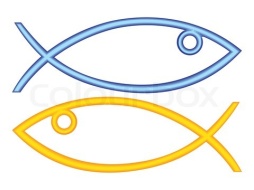 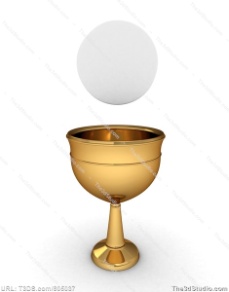 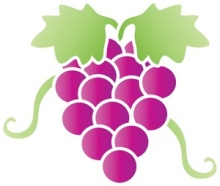 FIRST PENANCEAndFIRST HOLY COMMUNIONWe commit to supporting our child in preparing at Home, in class and with our ParishSIGNED: _______________________________________DATE: __________________________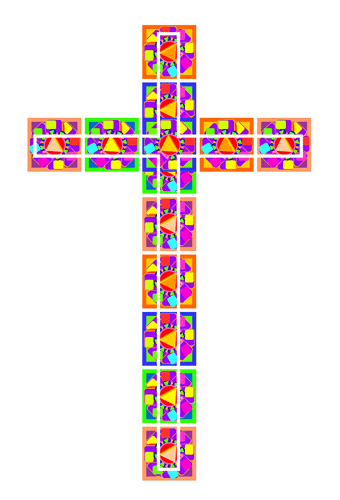 